ProjektZARZĄDZENIEREGIONALNEGO DYREKTORA OCHRONY ŚRODOWISKA W GDAŃSKUz dnia ……………………….r.w sprawie ustanowienia planu zadań ochronnych dla obszaru Natura 2000 Sporysz PLH220064Na podstawie art. 28 ust. 5 ustawy z dnia 16 kwietnia 2004 r. o ochronie przyrody 
(Dz. U. z 2021 r. poz. 1098, 1718) zarządza się, co następuje:§ 1. 1. Ustanawia się plan zadań ochronnych dla obszaru Natura 2000 Sporysz PLH220064, zwanego dalej „obszarem Natura 2000”.Plan zadań ochronnych obejmuje cały obszar Natura 2000.§ 2. Opis granicy obszaru Natura 2000 określa załącznik nr 1.§ 3. Mapa obszaru Natura 2000 stanowi załącznik nr 2.§ 4. Identyfikację istniejących i potencjalnych zagrożeń dla zachowania właściwego stanu ochrony siedlisk przyrodniczych, gatunków zwierząt i ich siedlisk będących przedmiotami ochrony określa załącznik nr 3.§ 5. Cele działań ochronnych określa załącznik nr 4.§ 6. Działania ochronne ze wskazaniem podmiotów odpowiedzialnych za ich wykonanie i obszarów ich wdrażania określa załącznik nr 5.§ 7. Wskazania do zmian w istniejącym studium uwarunkowań i kierunków zagospodarowania przestrzennego Gminy Rzeczenica dotyczące eliminacji lub ograniczenia zagrożeń wewnętrznych lub zewnętrznych, niezbędne dla utrzymania lub odtworzenia właściwego stanu ochrony siedlisk przyrodniczych oraz gatunków zwierząt i ich siedlisk, dla których ochrony wyznaczono obszar Natura 2000, określa załącznik nr 6.§ 8. Zarządzenie wchodzi w życie po upływie 14 dni od dnia ogłoszenia.Załączniki do zarządzeniaRegionalnego DyrektoraOchrony Środowiska w Gdańskuz dnia …..……………………..w sprawie ustanowienia planu zadańochronnych dla obszaru Natura 2000Sporysz PLH220064Załącznik nr 1. Opis granicy obszaru Natura 2000.Granicę obszaru Natura 2000 opisano w postaci wykazu współrzędnych punktów jej załamania w układzie współrzędnych płaskich prostokątnych PL-1992:Załącznik nr 2. Mapa obszaru Natura 2000.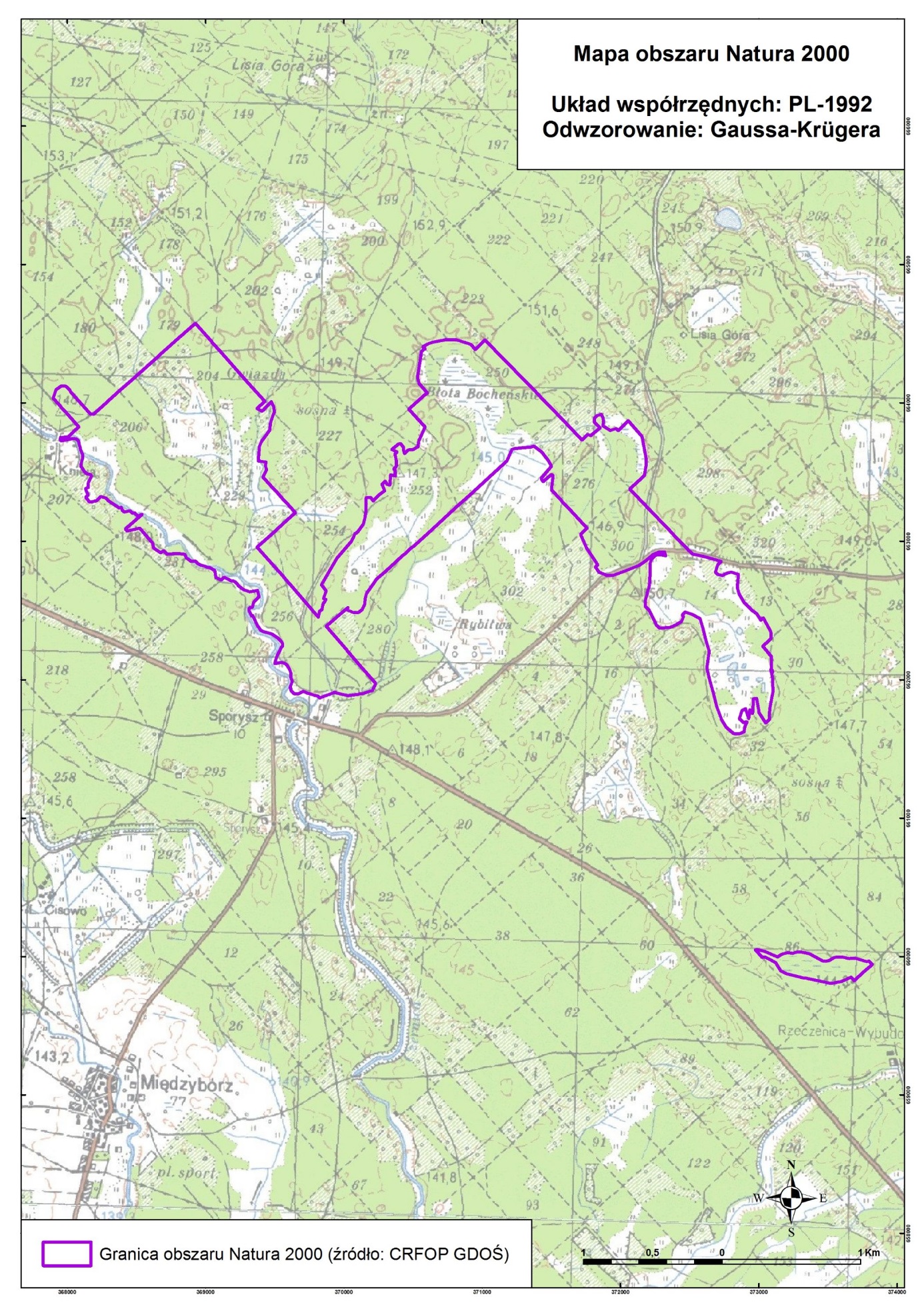 Załącznik nr 3. Identyfikacja istniejących i potencjalnych zagrożeń dla zachowania właściwego stanu ochrony siedlisk przyrodniczych oraz gatunków zwierząt i ich siedlisk będących przedmiotami ochrony.Załącznik nr 4. Cele działań ochronnych.Załącznik nr 5. Działania ochronne ze wskazaniem podmiotów odpowiedzialnych za ich wykonanie i obszarów ich wdrażania.Załącznik nr 6. Wskazania do zmian w istniejącym studium uwarunkowań i kierunków zagospodarowania przestrzennego Gminy Rzeczenica dotyczące eliminacji lub ograniczenia zagrożeń wewnętrznych lub zewnętrznych, niezbędne dla utrzymania lub odtworzenia właściwego stanu ochrony siedlisk przyrodniczych oraz gatunków zwierząt i ich siedlisk, dla których ochrony wyznaczono obszar Natura 2000.U Z A S A D N I E N I EObszar Natura 2000 Sporysz PLH220064 został zatwierdzony decyzją Komisji Europejskiej 2011/64/UE jako obszar mający znaczenie dla Wspólnoty (decyzja Komisji Europejskiej z dnia 10 stycznia 2011 r. przyjmująca na mocy dyrektywy Rady 92/43/EWG czwarty zaktualizowany wykaz terenów mających znaczenie dla Wspólnoty składających się na kontynentalny region biogeograficzny – Dz.U L. 33/146 z 8.02.2011), której aktualne brzmienie zawiera decyzja Komisji Europejskiej (UE) 2021/161 z dnia 21 stycznia 2021 r. w sprawie przyjęcia czternastego zaktualizowanego wykazu terenów mających znaczenie dla Wspólnoty składających się na kontynentalny region biogeograficzny (notyfikowana jako dokument nr C(2021) 21 Dz.U.UE L z dnia 15 lutego 2021 r.). Na podstawie art. 131 ust. 1 ustawy z dnia 3 października 2008 r. o udostępnianiu informacji o środowisku i jego ochronie, udziale społeczeństwa w ochronie środowiska oraz o ocenach oddziaływania na środowisko (t.j. Dz. U. z 2021 r. poz. 2373) do zadań regionalnego dyrektora ochrony środowiska, należy w szczególności, ochrona i zarządzanie obszarami Natura 2000 na zasadach i w zakresie określonych ustawą z dnia 16 kwietnia 2004 r. o ochronie przyrody (t.j. Dz. U. z 2021 r. poz. 1098, 1718), dalej zwaną ustawą o ochronie przyrody.W związku z powyższym, regionalny dyrektor ochrony środowiska jako organ sprawujący nadzór nad obszarem Natura 2000 na podstawie przepisu art. 27a ust. 2 ustawy o ochronie przyrody, oraz koordynujący w myśl przepisu art. 32 ust. 3 ww. ustawy, funkcjonowanie obszarów Natura 2000 na obszarze swojego działania, obowiązany jest do sporządzenia oraz przyjęcia środków ochrony, o których mowa w regulacji art. 28 ustawy o ochronie przyrody.Zgodnie z dyspozycją przepisu art. 28 ust. 1 ustawy o ochronie przyrody, dla obszaru Natura 2000 sprawujący nadzór nad obszarem sporządza projekt planu zadań ochronnych na okres 10 lat; pierwszy projekt sporządza się w terminie 6 lat od dnia zatwierdzenia obszaru przez Komisję Europejską jako obszaru mającego znaczenie dla Wspólnoty lub od dnia wyznaczenia obszaru specjalnej ochrony ptaków. Na podstawie art. 28 ust. 5 ustawy o ochronie przyrody, regionalny dyrektor ochrony środowiska ustanawia, w drodze aktu prawa miejscowego w formie zarządzenia, plan zadań ochronnych dla obszaru Natura 2000, kierując się koniecznością utrzymania i przywracania do właściwego stanu ochrony siedlisk przyrodniczych, i siedlisk gatunków, dla których ochrony wyznaczono obszar Natura 2000.Podstawowym celem opracowania projektu planu zadań ochronnych dla obszaru Natura 2000 jest jak najszybsze rozpoczęcie działań niezbędnych dla skutecznej jego ochrony, czyli podjęcie stosownych środków ochrony mających na celu utrzymanie (jeżeli jest właściwy) lub przywrócenie (jeżeli jest niezadawalający lub zły) właściwego stanu ochrony przedmiotów ochrony obszaru. Obowiązek osiągnięcia tak sformułowanego celu działań ochronnych na gruntach o różnej strukturze własności, w tym w szczególności stanowiących własność prywatną, wymogła na ustawodawcy decyzja o nadaniu planu zadań ochronnych dla obszaru Natura 2000 statusu normy prawnej ustanawianej w formie zarządzenia jako akt prawa miejscowego. Szczegółowy tryb sporządzania projektu planu zadań ochronnych oraz zakres prac koniecznych do wykonania na potrzeby przygotowania projektu planu, określa rozporządzenie Ministra Środowiska z dnia 17 lutego 2010 r. w sprawie sporządzania projektu planu zadań ochronnych dla obszaru Natura 2000 (Dz. U. z 2010 r., Nr 34, poz. 186 ze zm.). Zgodnie z art. 28 ust. 10 ustawy o ochronie przyrody, projekt planu zadań ochronnych dla obszaru Natura 2000 zawiera:1) opis granic obszaru i mapę obszaru Natura 2000;2) identyfikację istniejących i potencjalnych zagrożeń dla zachowania właściwego stanu ochrony siedlisk przyrodniczych oraz gatunków roślin i zwierząt i ich siedlisk będących przedmiotami ochrony;3) cele działań ochronnych;4) określenie działań ochronnych ze wskazaniem podmiotów odpowiedzialnych za ich wykonanie i obszarów ich wdrażania, w tym w szczególności działań dotyczących:a) ochrony czynnej siedlisk przyrodniczych, gatunków roślin i zwierząt oraz ich siedlisk;b) monitoringu stanu przedmiotów ochrony oraz monitoringu realizacji celów, o których mowa w pkt 3;c) uzupełnienia stanu wiedzy o przedmiotach ochrony i uwarunkowaniach ich ochrony;5) wskazania do zmian w istniejących studiach uwarunkowań i kierunków zagospodarowania przestrzennego gmin, miejscowych planach zagospodarowania przestrzennego, planach zagospodarowania przestrzennego województw oraz planach zagospodarowania przestrzennego morskich wód wewnętrznych, morza terytorialnego i wyłącznej strefy ekonomicznej dotyczące eliminacji lub ograniczenia zagrożeń wewnętrznych lub zewnętrznych, jeżeli są niezbędne dla utrzymania lub odtworzenia właściwego stanu ochrony siedlisk przyrodniczych oraz gatunków roślin i zwierząt, dla których ochrony wyznaczono obszar Natura 2000;6) wskazanie terminu sporządzenia, w razie potrzeby, planu ochrony dla części lub całości obszaru.Ponadto, przy opracowaniu projektu planu zadań ochronnych dla obszaru mającego znaczenie dla Wspólnoty Sporysz PLH220064, kierowano się także, oprócz wyżej przytoczonych aktów prawa powszechnie obowiązującego, wytycznymi Generalnej Dyrekcji Ochrony Środowiska z dnia 12 grudnia 2012 r. „w sprawie opracowania planu zadań ochronnych dla obszaru Natura 2000” oraz Instrukcją wypełniania Standardowego Formularza Danych obszaru Natura 2000 wersja 2012.1. Plan zadań ochronnych dla obszaru Natura 2000 położonego na terenie więcej niż jednego województwa ustanawiają wspólnie na podstawie art. 28 ust. 8 ustawy o ochronie przyrody, w drodze aktu prawa miejscowego w formie zarządzenia, regionalni dyrektorzy ochrony środowiska, na których obszarze działania znajdują się części tego obszaru. W związku z powyższym, iż zgodnie ze Standardowym Formularzem Danych obszar Natura 2000 Sporysz PLH220064 o powierzchni 2288,54 ha położony jest w całości w granicach administracyjnych województwa pomorskiego, przytoczony wyżej przepis prawa nie ma zastosowania w niniejszym postępowaniu.Organ sporządzający projekt planu zadań ochronnych, zgodnie z przepisem art. 28 ust. 3 ustawy o ochronie przyrody, ma obowiązek zapewnienia możliwości zainteresowanym osobom i podmiotom prowadzącym działalność w obrębie siedlisk przyrodniczych i siedlisk gatunków, dla których ochrony wyznaczono obszar Natura 2000, udział w pracach związanych ze sporządzaniem projektu tego dokumentu, a także zgodnie z regulacją przepisu art. 28 ust. 4 ww. ustawy, obligatoryjnie zapewnia możliwość udziału społeczeństwa, na zasadach i w trybie określonym przepisami ustawy z dnia 3 października 2008 r. o udostępnianiu informacji o środowisku i jego ochronie, udziale społeczeństwa w ochronie środowiska oraz o ocenach oddziaływania na środowisko, w postępowaniu, którego przedmiotem jest sporządzenie projektu dokumentu.Ponadto, organ sporządzający projekt planu zadań ochronnych, zgodnie z dyspozycją art. 21 ust. 2 pkt 24 lit. a ustawy z dnia 3 października 2008 r. o udostępnianiu informacji o środowisku i jego ochronie, udziale społeczeństwa w ochronie środowiska oraz o ocenach oddziaływania na środowisko, obowiązany jest do podania informacji o projektach planów zadań ochronnych tworzonych dla form ochrony przyrody, umieszczanej w publicznie dostępnych wykazach danych, o których mowa w art. 23 w/cyt. ustawy.W myśl przepisu art. 59 ust. 2 ustawy z dnia 23 stycznia 2009 r. o wojewodzie i administracji rządowej w województwie (t.j. Dz. U. z 2022 r., poz. 135), projekt planu zadań ochronnych wymaga uzgodnienia z właściwym miejscowo wojewodą. Zgodnie ze Standardowym Formularzem Danych (aktualizacja 10.2020 r.) przedmiotami ochrony są siedliska przyrodnicze: 7120 torfowiska wysokie, zdegradowane, lecz zdolne do naturalnej i stymulowanej regeneracji , 7140 torfowiska przejściowe i trzęsawiska (przeważnie z roślinnością z Scheuchzerio – Caricetea), 9110 kwaśnych buczyn (Luzulo-Fagenion), 91D0 bory i lasy bagienne i brzozowo-sosnowe bagienne lasy borealne	(Vaccinio uliginosi Betuletum pubescentis, Vaccinio uliginosi Pinetum, Pino mugo-Sphagnetum, Sphagno girgensohnii-Piceetum). W obszarze występuje jedno siedlisko, które uzyskało ocenę reprezentatywności na poziomie D, tj.: 6510 ekstensywnie użytkowane niżowe łąki świeże (Arrhenatherion), wśród gatunków, występują: 1337 bóbr europejski Castor fiber, 1352 wilk Canis lupus i 1166 traszka grzebieniasta Triturus cristatus, które uzskały ocenę populacji na poziomie D. W toku prac planistycznych związanych ze sporządzeniem projektu planu zadań ochronnych dla obszaru Sporysz PLH220064, Regionalny Dyrektor Ochrony Środowiska w Gdańsku, jako organ sprawujący nadzór nad obszarem, obowiązany był do dokonania szeregu czynności obejmujących m.in.:1) opis granic obszaru, który dokonano w formie wektorowej warstwy informacyjnej, w oparciu o wyznaczenie 565 punktów węzłowych, dla których podano długość i szerokość geograficzną w układzie współrzędnych płaskich prostokątnych PL-1992, zgodnie z wymogami rozporządzenia Rady Ministrów z dnia 15 października 2012 r. w sprawie państwowego systemu odniesień przestrzennych (Dz. U. z 2012 r. poz. 1247);2) ustalenia terenu objętego projektem planu zadań ochronnych na podstawie weryfikacji przesłanek określonych przepisem art. 28 ust. 11 ustawy o ochronie przyrody. Ustalono, że Plan Urządzania Lasu dla Nadleśnictwa Czarne Człuchowskie na lata 2012-2021 oraz Nadleśnictwa Niedźwiady na lata 2013-2022 w granicach, których znalazł się obszar Natura 2000 Sporysz PLH220064 nie spełniają  kryteriów określonych w ust. 10 ustawy o ochronie przyrody, w związku z powyższym ustalono, że nie zachodzą przesłanki określone w art. 28 ust. 11 (pkt. 3a) ustawy o ochronie przyrody i dla tej części obszaru należy sporządzać plan zadań ochronnych;3) ustalenia oceny stanu ochrony siedlisk przyrodniczych i gatunków roślin i zwierząt, dla którego ochrony wyznaczono obszar Natura 2000 Sporysz PLH220064 na podstawie parametrów określonych rozporządzeniem Ministra Środowiska z dnia 17 lutego 2010 r. w sprawie sporządzania projektu planu zadań ochronnych dla obszaru Natura 2000, a także indywidualnego zestawu wskaźników, przyjętych na podstawie wiedzy naukowej do celów monitoringu, o którym mowa w art. 112 ust. 2 ustawy o ochronie przyrody oraz raportów i notyfikacji, o których mowa w art. 38 tej ustawy. Dokonana ocena wykazała, iż siedliska, stanowiące przedmiot ochrony w obszarze, tj. 6510 ekstensywnie użytkowane niżowe łąki świeże (Arrhenatherion) uzyskały ocenę złą (U2), 7120 torfowiska wysokie, zdegradowane, lecz zdolne do naturalnej i stymulowanej regeneracji otrzymały ocenę złą (U2), 7140 torfowiska przejściowe i trzęsawiska (przeważnie z roślinnością z Scheuchzerio – Caricetea) uzyskały ocenę właściwą (FV), 9110 kwaśne buczyny (Luzulo-Fagenion) uzyskały ocenę niezadowlającą (U1), 91D0 bory i lasy bagienne i brzozowo-sosnowe bagienne lasy borealne	(Vaccinio uliginosi Betuletum pubescentis, Vaccinio uliginosi Pinetum, Pino mugo-Sphagnetum, Sphagno girgensohnii-Piceetum) otrzymały ocenę złą (U2), gatunki: 1352 wilk Canis lupus otrzymał ocenę złą (U2), 1337 bóbr europejski Castor fiber  i 1166 traszka grzebieniasta Triturus cristatus uzskały również ocenę złą (U2).4) przeanalizowania istniejących i potencjalnych zagrożeń dla utrzymania lub osiągniecia właściwego stanu zachowania przedmiotu ochrony obszaru oraz oceny prawdopodobnych kierunków zmian uwarunkowań przyrodniczych i gospodarczych i ich możliwego wpływu na parametry oceny stanu ochrony siedlisk przyrodniczych. Dokonana analiza wykazała, iż do najistotniejszych istniejących i/lub potencjalnych zagrożeń obszaru odpowiadających w głównej mierze za określony powyżej stan ochrony siedlisk przyrodniczych należy w szczególności zaliczyć: (1) susze i zmniejszanie opadów, (2) zasypywanie terenu, melioracje i osuszanie – ogólnie, (3) gospodarka leśna i plantacyjna i użytkowanie lasów i plantacji, (4) usuwanie martwych i obumierających drzew, (5) drogi, ścieżki i drogi kolejowe (6) ścieżki, szlaki piesze, szlaki rowerowe [w tym gruntowe drogi leśne], (7) drogi, autostrady [wszystkie drogi twarde / asfaltowe],  (8) usprawniony dostęp do obszaru, (9) śmierć lub uraz w wyniku kolizji, (10) chwytanie, trucie, kłusownictwo.5) sformułowania celów działań ochronnych do osiągniecia w okresie obowiązywania planu zadań ochronnych w sposób umożliwiający ich monitoring i weryfikację oraz postęp w realizacji. W odniesieniu do siedlisk przyrodniczych: dla siedliska 6510 zaplanowano utrzymanie areału siedliska na obecnym poziomie tj. nie mniejszym niż 22,40 ha oraz utrzymanie wskaźników na dotychczasowym poziomie;  dla siedliska 7120 zaplanowano utrzymanie areału siedliska na obecnym poziomie tj. nie mniejszym niż 44,91 ha z uwzględnieniem naturalnych procesów oraz poprawę lub utrzymanie poszczególnych wskaźników;  dla siedliska 7140 zaplanowano utrzymanie areału siedliska na obecnym właściwym (FV) poziomie tj. nie mniej niż 16,08 ha wyłączając naturalne procesy oraz utrzymanie wskaźników na dotychczasowym poziomie; dla siedliska 9110 zaplanowano utrzymanie powierzchni siedliska o areale 50,26 ha z uwzględnieniem naturalnych procesów oraz poprawę lub utrzymanie poszczególnych wskaźników, dla siedliska 91D0 zaplanowano utrzymanie powierzchni siedliska o areale 65,95 ha z uwzględnieniem naturalnych procesów oraz poprawę lub utrzymanie poszczególnych wskaźników; dla gatunku 1352 utrzymanie wskaźników stanu siedliska na obecnym właściwym (FV) poziomie oraz poprawę stanu ochrony populacji gatunku ze stanu złego (U2) na niezadowalający (U1) w zakresie wskaźnika zagęszczenie populacji tj. powyżej 1,5 os./100 km2. Zmiana powierzchni poszczególnych siedlisk przyrodniczych w stosunku do powierzchni podanych w SDF-ie wynika z rzeczywistej powierzchni siedlisk w obszarze stwierdzonej w oparciu o przeprowadzoną szczegółową inwentaryzację przyrodniczą.6) ustalenia działań ochronnych zapewniających skuteczne i efektywne osiągnięcie celów działań ochronnych, a także monitoring przyjętych parametrów stanu ochrony wszystkich przedmiotów ochrony obszaru. W odniesieniu do siedlisk przyrodniczych, dla którego ochrony wyznaczono obszar i znajdujących się obszarze objętym planem zadań ochronnych, zaplanowano następujące działania: dla siedliska 6510 zaplanowano działanie: Zachowanie siedliska przyrodniczego położonego na trwałych użytkach zielonych oraz ekstensywne użytkowanie kośne, kośno pastwiskowe lub pastwiskowe; dla siedliska 7120:  1. Usunięcie nalotów drzew i krzewów z powierzchni torfowiska. 2. Eksperymentalne usuniecie warstwy murszu na głębokość od 0,5 do 0,8 m najbardziej przesuszonych i pozbawionych roślinności torfowiskowej fragmentów torfowiska na dowolnej powierzchni poza potorfiami.  Dla siedlisk 7120 i 91D0  zaplanowano działanie: Poprawa uwodnienia poprzez budowę przetamowań/zastawek na rowach melioracyjnych oraz remont istniejącego jazu. Dla siedliska 9110 zaplanowano działanie:  Modyfikacja w zakresie gospodarki leśnej.  Dla siedliska 7140 oraz gatunku 1352 stwierdzono brak potrzeby planowania działań ochronnych.   7) zaprojektowania działań dotyczących monitoringu stanu ochrony przedmiotów ochrony obszaru oraz realizacji celów działań ochronnych zgodnie z wymogami ich ochrony. Przedmiotowy monitoring realizowany będzie zgodnie z obowiązującymi standardami metodycznymi stosowanymi w monitoringu siedlisk przyrodniczych przez Głównego Inspektora Ochrony Środowiska w ramach realizacji Państwowego Monitoringu Środowiska. Realizacja przedmiotowego działania umożliwi w przyszłości sprawującemu nadzór nad obszarem realizację dyspozycji określonej brzmieniem przepisu art. 31 ustawy o ochronie przyrody;8) stwierdzono potrzeby uzupełnienia stanu wiedzy dotyczącego 1352 wilka Canis lupus w zakresie określenie rejonów rozrodu i wychowu szczeniąt poprzez prowadzenie rejestru lokalizacji znalezionych nor wilków oraz obserwacji szczeniąt, dodatkowo potwierdzenie rozrodu i ustalenie lokalizacji młodych. W zakresie pozostałych przedmiotów ochrony nie stwierdzono potrzeby uzupełnienia stanu wiedzy o przedmiotach ochrony z uwagi na fakt przeprowadzenia szczegółowej inwentaryzacji terenowej, która dostarczyła prawdopodobnie pełnej wiedzy na temat rozmieszczenia i stanu ochrony przedmiotów ochrony w obszarze;9) dokonania szczegółowej analizy zapisów obowiązującego studium uwarunkowań i kierunków zagospodarowania przestrzennego Gminy Rzeczenicy, których realizacja potencjalnie może stworzyć ryzyko naruszenia zakazu, o którym mowa w art. 33 ust. 1 ustawy o ochronie przyrody. Na podstawie dokonanej analizy ustalono, że zachodzi konieczność wprowadzania zmian do istniejącego dokumentu planistycznego: W przypadku aktualizacji Studium wprowadzenie, w części dotyczącej ochrony środowiska – obszaru Natura 2000 Sporysz PLH220064, zapisów zapewniających: 1. objęcie szczególną ochroną siedlisk przyrodniczych: 6510 ekstensywnie użytkowane niżowe łąki świeże, 7120 torfowiska wysokie, zdegradowane, lecz zdolne do naturalnej i stymulowanej regeneracji, 7140 torfowiska przejściowe i trzęsawiska (przeważnie z roślinnością z Scheuchzerio - Caricetea), 91D0 bory i lasy bagienne i brzozowo-sosnowe bagienne lasy borealne (Vaccinio uliginosi Betuletum pubescentis, Vaccinio uliginosi Pinetum, Pino mugo-Sphagnetum, Sphagno girgensohnii-Piceetum), 9110 kwaśne buczyny oraz gatunków: 1352 wilk Canis lupus.2. nie prowadzenie prac z zakresu melioracji wodnych (w tym odmulania, pogłębiania, wszelkiej konserwacji i remontów rowów melioracyjnych), budowy urządzeń wodnych a także innych działań mających negatywny wpływ na stan ochrony siedlisk przyrodniczych i występujących tam gatunków roślin oraz zwierząt, w szczególności ich odwadniania i  odprowadzania do nich wód mogących prowadzić do ich zanieczyszczenia i eutrofizacji, z wyjątkiem urządzeń służących do hamowania nadmiernego odpływu wód z obszaru. 3. Wprowadzenie  w obszarze Natura 2000 Sporysz PLH220064 funkcji dominującej: ochrona przyrody, a uzupełniającej: leśnictwo i  rolnictwo.       Sformułowano również zapisy do Plan zagospodarowania przestrzennego województwa pomorskiego 2030: W przypadku zmiany zapisów dotyczących budowy i modernizacji dróg w obszarze Borów Tucholskich należy uwzględnić korytarze ekologiczne stanowiące naturalne szlaki migracji wilka w obrębie obszarów Natura 2000 znajdujących się na terenie Borów w celu odpowiedniego zaplanowania przejść dla zwierząt (szczególnie wilka).10) w trakcie prac nad sporządzeniem projektu planu zadań ochronnych, ustalono brak potrzeby sporządzenia planu ochrony dla części lub całości obszaru mającego znaczenie dla Wspólnoty Sporysz PLH220064. Brak takiej potrzeby wynika przede wszystkim z faktu przeprowadzenia szczegółowej inwentaryzacji terenowej, która dostarczyłaby pełnej wiedzy na temat rozmieszczenia i stanu ochrony przedmiotów ochrony w obszarze. Przeprowadzone prace terenowe pozwoliły zidentyfikować kluczowe zagrożenia dla przedmiotów ochrony a także ich źródła i zakres oddziaływania. Stąd uznano, iż sporządzanie planu ochrony nie jest uzasadnione.Regionalny Dyrektor Ochrony Środowiska w Gdańsku, wykonując dyspozycję określoną przepisem art. 28 ust. 3 i 4 ustawy z dnia 16 kwietnia 2004 r. o ochronie przyrody oraz § 2 pkt 3 rozporządzenia Ministra Środowiska z dnia 17 lutego 2010 r. w sprawie sporządzenia projektu planu zadań ochronnych dla obszaru Natura 2000, a także art. 39 ustawy z dnia 3 października 2008 r. o udostępnianiu informacji o środowisku i jego ochronie, udziale społeczeństwa w ochronie środowiska oraz o ocenach oddziaływania na środowisko, obwieszczeniem z dnia 27.05.2019 r. znak RDOŚ-GD-WOC.6320.6.2019.AŁ podał do publicznej wiadomości informację o zamiarze przystąpienia do sporządzenia projektu planu zadań ochronnych dla obszaru mającego znaczenie dla Wspólnoty Sporysz PLH220064, podając informację o:1) przystąpieniu do opracowania projektu dokumentu i jego przedmiocie,2) możliwości zapoznania się z niezbędną dokumentacją sprawy oraz o miejscu, w którym jest ona wyłożona do wglądu.Powyższy obowiązek w zakresie podania ww. informacji do publicznej wiadomości wykonano zgodnie z czynnościami określonymi w przepisie art. 3 ust. 1 pkt 11 ustawy z dnia 3 października 2008 r. o udostępnianiu informacji o środowisku i jego ochronie, udziale społeczeństwa w ochronie środowiska oraz o ocenach oddziaływania na środowisko, publikując w ustawowo przewidzianym terminie wskazane wyżej informacje w formie obwieszczenia z dnia 27.05.2019 r.:1) na stronie Biuletynu Informacji Publicznej (BIP) Regionalnej Dyrekcji Ochrony Środowiska w Gdańsku,2) na tablicy ogłoszeń w siedzibie Regionalnej Dyrekcji Ochrony Środowiska w Gdańsku,3) na tablicy ogłoszeń wszystkich jednostek samorządu terytorialnego objętych granicami obszaru Natura 2000,4) w prasie o odpowiednim do rodzaju dokumentu zasięgu.Powyższa procedura w trybie art. 39 ustawy o udostępnianiu informacji o środowisku i jego ochronie, udziale społeczeństwa w ochronie środowiska oraz o ocenach oddziaływania na środowisko, zgodnie ze stanowiskiem Generalnej Dyrekcji Ochrony Środowiska z dnia 22 listopada 2011 r. została przeprowadzona dwukrotnie, tj. zarówno na etapie przed przystąpieniem do opracowania projektu dokumentu, jak również na etapie sporządzonego projektu aktu normatywnego (jakim jest plan zadań ochronnych).W związku z powyższym, wykonując dyspozycję określoną przepisem art. 28 ust. 4 ustawy o ochronie przyrody oraz art. 39 ustawy z dnia 3 października 2008 r. o udostępnianiu informacji o środowisku i jego ochronie, udziale społeczeństwa w ochronie środowiska oraz o ocenach oddziaływania na środowisko, Regionalny Dyrektor Ochrony Środowiska w Gdańsku, obwieszczeniem z dnia ………………. r. (znak: …………………..) podał do publicznej wiadomości informację o przystąpieniu do konsultacji społecznych sporządzonego projektu zarządzenia ustanawiającego plan zadań ochronnych dla obszaru Natura 2000 Sporysz PLH220064, zgodnie z czynnościami określonymi w art. 3 ust. 1 pkt 11 ustawy z dnia 3 października 2008 r. o udostępnianiu informacji o środowisku i jego ochronie, udziale społeczeństwa w ochronie środowiska oraz o ocenach oddziaływania na środowisko.Na etapie procedury konsultacji społecznych projektu zarządzenia Regionalnego Dyrektora Ochrony Środowiska w Gdańsku w sprawie ustanowienia planu zadań ochronnych dla obszaru Natura 2000 Sporysz PLH220064 wpłynęły/nie wpłynęły do powyższego organu ochrony przyrody następujące uwagi i wnioski ze strony opinii publicznej.	Podstawowym środkiem realizacji przez Regionalnego Dyrektora Ochrony Środowiska w Gdańsku obowiązku wynikającego z przepisu art. 28 ust. 3 ustawy o ochronie przyrody, mającego na celu „zapewnienie możliwości udziału zainteresowanych osób i podmiotów prowadzących działalność w obrębie siedlisk przyrodniczych i siedlisk gatunków, dla których ochrony wyznaczono obszar Natura 2000”, było zorganizowanie i przeprowadzenie z udziałem Wykonawcy projektu planu, cyklu spotkań dyskusyjnych. Regionalna Dyrekcja Ochrony Środowiska w Gdańsku, na podstawie ustawy z dnia 2 marca 2020 roku o szczególnych rozwiązaniach związanych z zapobieganiem, przeciwdziałaniem i zwalczaniem COVID-19 (…) (t.j. DZ. U. z 2020 r., poz. 1842 ze zm.), mając na uwadze zdrowie i bezpieczeństwo uczestników, zrezygnowała ze spotkań stacjonarnych z Zespołem Lokalnej Współpracy. Materiały dotyczące sporządzania PZO zostały przekazane drogą elektroniczną członkom ZLW.Zaproszeni przedstawiciele organów, instytucji oraz podmiotów zainteresowanych ochroną obszaru, stworzyli tzw. Zespół Lokalnej Współpracy tj. grupę roboczą pracującą nad opracowaniem projektu planu. W skład Zespołu Lokalnej Współpracy dla obszaru o znaczeniu Wspólnotowym Sporysz PLH220064 weszli reprezentanci oraz przedstawiciele następujących grup interesu:Regionalna Dyrekcja Ochrony Środowiska w GdańskuStarostwo Powiatowe w CzłuchowieUrząd Gminy RzeczenicaNadleśnictwo Czarne Człuchowskie, Nadleśnictwo Niedźwiady 
Regionalna Dyrekcja Lasów Państwowych w SzczecinkuPaństwowe Gospodarstwo Wodne Wody Polskie, Regionalna Dyrekcja Gospodarki Wodnej w Bydgoszczy, Zarząd Zlewni w PilePomorski Ośrodek Doradztwa Rolniczego w Lubaniu, Powiatowy Zespół Doradztwa Rolniczego w CzłuchowieAgencja Restrukturyzacji i Modernizacji Rolnictwa, Pomorski Oddział Regionalny w Gdyni, Biuro Powiatowe Pomorskiego Oddziału Regionalnego w CzłuchowieKrajowy Ośrodek Wsparcia Rolnictwa, Oddział Terenowy w CzłuchowiePomorska Izba Rolnicza w Pruszczu Gdańskim, Biuro Powiatowe w CzłuchowieKlub PrzyrodnikówWojewoda Pomorski pismem z dnia ……………… r. znak: ………………………, działając na podstawie art. 59 ust. 2 ustawy z dnia 23 stycznia 2009 r. o wojewodzie i administracji rządowej w województwie, uzgodnił projekt zarządzenia Regionalnego Dyrektora Ochrony Środowiska w Gdańsku w sprawie ustanowienia planu zadań ochronnych dla obszaru Natura 2000 Sporysz PLH220064, nie wnosząc żadnych uwag.Realizacja działań ochronnych i monitoringowych, zawartych w niniejszej regulacji prawnej finansowana będzie zgodnie z przepisem art. 39 ustawy o ochronie przyrody, m.in. ze środków Unii Europejskiej, a w zakresie nie objętym finansowaniem przez Wspólnotę ze środków budżetu państwa, a także z budżetów jednostek samorządu terytorialnego oraz ze środków Narodowego Funduszu Ochrony Środowiska i Gospodarki Wodnej oraz wojewódzkich funduszy ochrony środowiska i gospodarki wodnej. Szacuje się, że koszt realizacji działań ochronnych oraz monitoringowych zawartych w niniejszym akcie normatywnym w okresie obowiązywania planu wyniesie łącznie około 2 047 500zł.Zarządzenie nie zawiera przepisów technicznych i nie podlega notyfikacji zgodnie z przepisami rozporządzenia Rady Ministrów z dnia 23 grudnia 2002 r. w sprawie sposobu funkcjonowania krajowego systemu notyfikacji norm i aktów prawnych (Dz. U. z 2002 r. Nr 239, poz. 2039 ze zm.).L.p.XY1660038,819900373043,8600002659996,890200373133,6901003660018,589800373165,9999004660028,009800373208,1699005660024,619800373243,2802006660033,529800373268,0301007660035,010100373300,7702008660019,520100373365,6100009659969,229900373461,42980010659967,649900373481,64000011659972,950000373509,12980012659986,990000373532,32010013659991,849900373539,32000014659995,330100373551,15020015659997,140000373563,50000016659997,770200373567,79000017659996,869800373599,66000018659985,050000373651,95000019659988,109900373690,57000020659988,430000373693,89020021659964,040000373780,63000022659968,179900373795,24000023659943,900100373819,78000024659894,179800373764,63990025659826,090100373689,14000026659852,899800373664,91010027659821,579800373598,06990028659805,490000373521,65010029659845,239800373331,30990030659847,780100373319,12010031659856,759900373273,66990032659876,070100373206,14010033659878,600000373197,28000034659898,000000373158,31990035659957,230100373121,47990036659997,070200373041,78980037659996,339800373023,31020038660014,442800373006,64300039660015,448000373005,71760040660048,289800372975,48010041660051,560100372985,50990042660038,819900373043,86000043663955,560200369379,55000044663942,920200369404,70980045663948,100100369412,41020046663952,800000369419,40000047663967,570000369432,26990048663985,929900369452,20990049664010,509800369472,92010050663976,900200369489,61980051663934,849900369496,69990052663933,520100369495,20010053663932,199900369493,69980054663859,090200369467,86990055663804,219900369463,09980056663721,800000369402,72990057663685,930200369386,98010058663582,159800369379,41990059663573,439800369435,45000060663545,880200369431,98020061663517,310000369440,61990062663463,969900369413,71000063663369,360100369500,75000064663366,030000369503,80990065663311,269900369554,18990066663257,950100369603,25000067663208,460200369648,78010068663169,680100369605,96990069663079,029900369505,92990070663066,929900369492,57000071663041,570100369464,58010072662977,310100369393,65990073662957,669800369371,97980074662795,369800369515,83010075662763,509800369544,06980076662707,490200369593,71980077662677,120000369620,64010078662536,059900369742,46990079662499,120100369774,38020080662452,490100369814,65010081662494,520000369822,75980082662506,380200369838,66010083662551,029800369847,52020084662564,050200369860,91010085662580,970100369867,09020086662587,000200369852,39000087662641,259800369872,25020088662686,340100369836,82980089662877,179900369947,45000090662998,500100370050,41020091663030,130200370068,61010092663059,000100370078,85980093663058,830100370084,96010094663069,660100370098,89000095663121,500000370136,61000096663137,340000370143,47020097663182,740000370153,36000098663187,379900370153,88000099663192,710000370154,489800100663229,480100370158,680000101663316,819800370159,320200102663318,239800370192,470100103663293,240000370211,789800104663332,230000370247,539900105663368,310100370294,830000106663413,619800370272,649800107663436,409800370296,580100108663411,950000370309,839900109663406,040100370328,380200110663411,340200370331,379800111663480,600100370337,130100112663474,190100370371,330100113663475,209800370371,300100114663511,900100370371,450200115663525,080100370359,450000116663540,400100370377,109900117663575,369900370379,640200118663632,000200370369,540100119663646,430200370381,980100120663662,899900370346,020100121663705,190100370393,930100122663706,159900370408,390000123663678,700000370432,010100124663656,709800370431,739900125663634,590000370436,620100126663660,580000370465,349900127663664,750200370500,510100128663683,379900370535,279900129663725,510000370538,980000130663826,890200370586,080200131663954,989800370467,930100132664057,360100370583,519900133664066,219800370593,179800134664073,879800370601,539800135664141,940000370541,349900136664187,140000370531,769800137664371,670100370559,570200138664389,830100370580,879900139664390,560000370582,910100140664391,940100370584,360000141664406,259900370571,740000142664427,150200370604,889900143664439,270200370637,780000144664456,149800370724,859800145664458,470200370757,130100146664458,409900370807,300200147664423,150000370916,090000148664388,060100370947,530200149664405,589800370966,110000150664422,030100370983,540000151664456,299900371019,870000152664378,509900371095,389800153664069,079800371395,820200154664041,479800371422,619900155663915,530100371544,909900156663847,560100371610,900000157663787,410100371669,309900158663734,129800371721,040000159663771,999900371760,550000160663765,370000371784,230000161663817,049900371844,439800162663822,620200371850,930100163663865,590000371808,200100164663892,090000371811,110000165663908,840000371832,740100166663917,310100371859,559900167663893,110100371871,350200168663867,959800371878,239900169663836,680200371871,940000170663801,569900371924,659900171663816,159900371965,210000172663802,789900371981,609900173663871,760100372053,930200174663759,810100372155,100000175663607,729900372182,300100176663557,749900372185,239800177663475,179900372172,560000178663378,529900372066,349900179663366,830200372077,549900180663249,329900372190,019900181663071,369900372360,359800182663046,449900372384,219800183662932,670000372493,129800184662907,713000372524,182500185662907,299800372532,400000186662882,990100372627,880200187662880,779900372636,559800188662854,959900372724,870200189662826,750100372700,720000190662779,600100372685,810000191662760,340200372702,850100192662753,499900372735,299900193662769,909800372767,060100194662777,199900372799,470100195662760,799900372852,910000196662696,990200372845,819900197662657,000000372845,200100198662618,639800372858,129800199662556,539800372893,390200200662534,730100372916,819900201662501,509900372952,520100202662498,489900372955,760000203662478,419800372983,100200204662430,820000373014,970100205662445,770000373031,289800206662345,659800373084,780000207662298,279900373087,750200208662264,010100373052,420000209662240,050000373027,719900210662167,689800373093,019900211662161,769900373092,970000212662078,730200373092,329800213662066,670100373098,120000214662059,139800373101,000000215662059,089900373100,550200216662075,509800373085,800100217662021,060200373097,880200218661953,340000373101,209900219661922,619800373102,720100220661800,179800373078,880100221661740,919800373073,619900222661716,840000373076,540100223661690,850000373048,029800224661762,639800373001,620100225661789,600000372995,980000226661867,840200372981,700100227661864,650100372961,560200228661759,480100372955,809900229661783,109800372935,189800230661720,249900372926,420000231661792,139900372901,840000232661778,370100372876,050000233661727,929800372859,529900234661718,720100372859,879900235661693,490000372889,269800236661697,730100372905,590000237661694,010100372913,590000238661667,749900372901,250100239661638,929900372894,640200240661627,470000372893,220200241661613,839900372862,130100242661612,599900372842,220000243661611,080100372818,049900244661657,109800372763,840200245661709,510000372731,710000246661793,000000372699,879900247661801,399900372696,679900248661810,679800372694,039900249661913,310000372669,570100250662013,009900372640,109900251662088,710100372622,540200252662124,530000372627,570100253662206,950000372639,160000254662272,530200372621,320100255662304,159900372612,719800256662364,770100372596,230100257662399,939800372586,670000258662440,790000372574,310200259662472,499900372517,000200260662488,909800372466,850100261662466,089900372446,010100262662454,810100372455,800100263662421,050000372440,049900264662398,380100372403,310100265662382,319800372366,559900266662377,139800372354,710200267662371,969900372282,460100268662393,679900372260,859900269662497,570000372208,080100270662533,800100372178,590000271662581,170100372179,919800272662601,310000372185,379900273662617,860000372190,949800274662639,380000372193,949900275662661,440100372202,370200276662675,739900372205,290000277662695,550200372209,330100278662792,180200372215,740100279662847,659900372212,999900280662871,499900372222,170000281662897,159800372248,690000282662904,249900372274,189900283662901,720000372300,019900284662897,139900372313,699900285662896,200000372325,669800286662923,040100372317,220000287662921,920200372271,590200288662908,179900372237,500000289662860,240000372181,849900290662825,840100372135,280200291662782,590200372019,990100292662756,139200371949,409900293662754,241900371900,112800294662753,519900371898,810000295662754,138000371897,415000296662778,639800371842,099900297662814,739900371817,909900298662830,360000371833,919900299662954,770000371751,580200300662964,500100371748,220100301663040,130100371715,320100302663051,490200371711,080000303663095,019900371758,250000304663099,370200371754,209800305663249,220100371614,970000306663285,659800371581,100100307663292,620200371574,629900308663296,489900371571,039900309663372,450000371500,449800310663404,689900371503,969900311663476,360000371511,809900312663484,670100371500,269800313663433,290000371440,210000314663445,629900371431,549900315663450,059900371428,450000316663455,380000371424,720000317663545,639900371498,600000318663585,610100371478,189800319663648,300000371429,450200320663690,040100371370,110000321663682,709800371351,489800322663675,549900371283,089900323663669,689900371227,120200324663663,240000371215,529800325663581,840100371176,699900326663347,800200370921,280000327663257,620100370823,380000328663146,829900370703,109900329663071,590200370621,419900330662989,410100370532,210100331662964,939900370502,549900332662954,190100370489,520000333662910,879800370439,490100334662907,079900370435,099900335662901,749900370428,940200336662881,829900370405,939900337662834,849900370357,450000338662776,370100370291,080000339662726,590000370234,569800340662692,430000370211,949900341662633,680000370167,380100342662632,370200370165,869800343662631,059900370164,360000344662625,359900370161,059900345662593,329900370154,340200346662544,069900370148,630200347662507,850100370132,039900348662488,310000370104,690200349662487,639900370065,679800350662502,789800370023,050100351662521,500200370026,830000352662479,400000369978,119800353662387,010100369871,210100354662211,419900370022,779900355662210,879900370023,240000356662178,040200370051,599900357662118,620100370102,889800358661974,729900370227,089800359661972,540000370228,980000360661966,640100370225,999900361661966,630100370225,989900362661924,620200370204,760000363661900,630100370133,420000364661897,200200370107,790000365661896,059900370099,269900366661890,130100370055,009800367661887,179900370032,960200368661885,969800370023,890200369661899,200100369975,730000370661908,039800369943,559900371661908,790100369940,840000372661911,300100369931,730100373661907,689800369922,429800374661872,460200369831,680200375661869,650100369824,430100376661883,720100369809,650100377661889,859900369783,690000378661898,500100369760,649800379661903,090100369736,820200380661917,490200369706,080100381661897,519900369665,180000382661900,050200369637,770000383661923,360200369617,440100384661943,540000369612,589800385661944,890200369607,890000386661979,810100369622,539800387661992,770200369623,850100388662011,500100369617,480000389662054,570100369614,660000390662077,220000369606,359800391662102,090100369590,000200392662116,300100369578,290100393662122,550100369569,469900394662126,719900369548,540200395662117,070000369500,660200396662122,560100369499,830100397662152,149900369506,890200398662179,239900369516,040000399662213,209900369535,679900400662232,850200369545,030100401662246,570100369557,729900402662257,060200369555,459800403662268,450200369550,089900404662297,569900369525,320000405662319,370100369496,420100406662331,270200369472,790000407662346,420100369420,009900408662359,370200369397,769800409662388,230100369377,590000410662420,549900369359,550200411662463,050000369338,250000412662462,120100369330,119900413662498,200200369313,260200414662511,360200369312,139900415662522,729800369322,070000416662524,090000369331,690000417662524,659900369335,740100418662558,870200369345,150100419662600,659900369384,759900420662645,889800369373,850000421662645,430000369371,200000422662636,079800369317,250000423662650,649900369275,980000424662662,399900369260,709900425662682,359800369234,219800426662683,429800369233,319900427662703,040200369216,779800428662705,600000369212,890200429662716,740200369195,969800430662714,179900369183,380100431662741,180000369133,040100432662723,910000369113,970100433662721,920100369111,779800434662737,200200369074,589800435662788,840100369066,209900436662811,810100369025,010100437662813,129900369011,510000438662820,660200368991,639900439662830,170000368960,280000440662838,769900368944,910100441662859,180000368922,170000442662856,399900368894,060000443662874,780100368867,320100444662878,910100368863,030200445662906,209900368848,960200446662911,310000368789,700200447662906,280100368720,079800448662933,700100368696,939900449662917,799800368672,369900450662953,909900368621,550100451662988,380000368615,350000452663096,580000368521,129800453663080,239900368458,479800454663076,460000368431,980200455663089,169900368420,660000456663188,950000368532,580100457663190,380000368534,190100458663194,549800368538,860000459663185,220000368513,259900460663188,920100368501,869900461663194,970100368493,770100462663206,550100368486,290100463663203,059900368471,910000464663220,110000368452,019900465663212,649900368414,020200466663213,120100368410,700000467663224,259800368396,290000468663225,770100368395,690200469663245,939900368387,220000470663242,290100368371,500100471663242,599800368370,379800472663243,479800368369,910100473663295,150100368292,579900474663312,600100368280,109900475663320,139900368250,020000476663323,110100368238,169800477663292,860100368207,780100478663292,029900368204,080000479663286,470000368179,280200480663285,720100368175,970000481663283,869900368175,380100482663287,969800368156,380000483663319,449900368133,679900484663320,669900368134,880000485663334,569900368148,480200486663337,480200368147,379900487663364,679800368136,660000488663381,160000368129,820100489663381,530000368130,679800490663389,700000368149,460000491663423,710000368151,679800492663472,720200368173,400200493663484,989800368165,030200494663489,710000368134,970200495663506,930100368121,379900496663510,059900368118,399800497663523,559900368109,400000498663544,140100368095,409900499663563,940000368100,180000500663609,060200368111,039900501663612,889900368111,110200502663624,350200368109,439900503663667,700000368094,849900504663671,900100368092,980100505663702,500100368085,969900506663706,499900368085,890100507663718,670200368081,519900508663719,580200368081,169900509663724,859900368079,120100510663727,709900368078,020200511663740,750200368062,509800512663740,879900368062,040100513663742,360200368056,409900514663743,739800368044,080000515663740,120000368028,129900516663735,240200368005,650000517663734,770000367999,730100518663732,810000367984,149900519663731,269900367973,730200520663730,049800367960,610100521663728,990200367949,230000522663752,520100367951,710100523663750,996600367960,248400524663756,731100367991,526400525663756,749800368004,900100526663787,829900368038,829800527663791,900000368043,279800528663828,059900368082,769900529663949,170100367974,039900530663967,589900367957,509800531663983,010100367943,670100532663984,529800367942,310000533664010,200100367919,270200534664035,090200367896,920000535664096,710100367915,980000536664123,699800367954,900100537664121,579800367988,510200538664099,400100368014,099800539664079,490000368024,749900540664078,629900368025,499800541663920,760000368163,739900542663920,959900368167,710200543663920,999800368168,379900544663921,210200368171,429800545663919,600200368186,349900546663993,919900368270,450100547664029,430100368310,630100548664083,459900368371,769900549664178,990000368478,620200550664185,560000368485,970000551664276,290100368587,459900552664327,900100368645,180200553664364,560100368686,390000554664480,479900368816,719800555664494,059800368831,979900556664518,810200368859,810200557664576,809800368925,010000558664440,690200369044,689800559664439,189900369046,020100560664370,420100369107,070000561664157,040100369296,540200562664029,240200369410,019900563664013,390200369427,400100564663961,590200369371,049900565663955,560200369379,550000Lp.Przedmiot ochronyZagrożeniaZagrożeniaOpis zagrożeniaLp.Przedmiot ochronyIstniejącePotencjalneOpis zagrożenia6510 Niżowe i górskie świeże łąki użytkowane ekstensywnie (Arrhenatherion elatioris)X Brak zagrożeń i naciskówA03.03	Zaniechanie / brak koszeniaZaniechanie koszenia znacząco pogorszyłoby stan zachowania omawianego siedliska. Użytkowanie kośne łąk jest zabiegiem niezbędnym do ich istnienia.7120 torfowiska wysokie zdegradowane, lecz zdolne do naturalnej i stymulowanej regeneracjiM01.02.	susze i zmniejszenie opadówX Brak zagrożeń i naciskówZmiany klimatyczne przyczyniają się do obniżenia poziomu wód gruntowych i przesuszenia torfowiska.7120 torfowiska wysokie zdegradowane, lecz zdolne do naturalnej i stymulowanej regeneracjiJ02.01 Zasypywanie terenu, melioracje i osuszanie - ogólnie X Brak zagrożeń i naciskówCzęść płatów przesuszona na skutek istniejących rowów melioracyjnych.7140 torfowiska przejściowe i trzęsawiska (przeważnie z roślinnością z Scheuchzerio-Caricetea)M01.02.	susze i zmniejszenie opadówX Brak zagrożeń i naciskówZmiany klimatyczne przyczyniają się do obniżenia poziomu wód gruntowych i przesuszenie torfowiska.9110 kwaśne buczyny (Luzulo-Fagetum)B02. Gospodarka leśna i plantacyjna i użytkowanie lasów i plantacjiX Brak zagrożeń i naciskówWycinka lasu pogarszająca stan ochrony w zakresie wieku. 9110 kwaśne buczyny (Luzulo-Fagetum)B02.04	usuwanie martwych i obumierających drzewX Brak zagrożeń i naciskówUsuwanie starych i obumierających drzew a także wywrotów i złomów skutkująca zbyt niskimi zasobami „martwego drewna”.91D0 bory i lasy bagienne (Vaccinio uliginosi-Betuletum pubescentis, Vaccinio uliginosi-Pinetum, Pino mugo-Sphagnetum, Sphagno girgensohnii-Piceetum) i brzozowo-sosnowe bagienne lasy borealneM01.02		Susze i zmniejszenie opadówX Brak zagrożeń i naciskówSkutkuje niekorzystnymi i często trwałymi zmianami wilgotnościowymi w siedlisku.Część płatów przesuszona na skutek istniejących rowów melioracyjnych91D0 bory i lasy bagienne (Vaccinio uliginosi-Betuletum pubescentis, Vaccinio uliginosi-Pinetum, Pino mugo-Sphagnetum, Sphagno girgensohnii-Piceetum) i brzozowo-sosnowe bagienne lasy borealneJ02.01 Zasypywanie terenu, melioracje i osuszanie - ogólnie X Brak zagrożeń i naciskówSkutkuje niekorzystnymi i często trwałymi zmianami wilgotnościowymi w siedlisku.Część płatów przesuszona na skutek istniejących rowów melioracyjnych1352 Wilk Canis lupusD01 Drogi, ścieżki i drogi kolejoweD01.01 Ścieżki, szlaki piesze, szlaki rowerowe [w tym gruntowe drogi leśne]D01.02 Drogi, autostrady [wszystkie drogi twarde / asfaltowe]D05 Usprawniony dostęp do obszaruG05.11 Śmierć lub uraz w wyniku kolizji D01 Droga DK 25 leży w bezpośrednim sąsiedztwie obszaru i z całą pewnością jest regularnie przekraczana przez zamieszkujące go wilki, co może być ważną przyczyną ich śmiertelności. D01.01; D01.02; D05; G05.11 Obszar poprzecinany jest gęsta siecią małych, publicznych dróg asfaltowych. Ponadto nieutwardzone drogi leśne często nie posiadają szlabanów ani znaków zakazu wjazdu. Drogi te przyczyniają się do zwiększonej penetracji obszaru przez ludzi, np. turystów i miejscowych zbierających jagody i grzyby lub chcących dostać się do rzek i jezior. W rezultacie, w okresie letnim obszar ten jest intensywnie penetrowany przez ludzi, co pomniejsza jego jakość z punktu widzenia wykorzystania przez wilki, szczególnie jako obszar dla rozrodu i wychowu szczeniąt.1352 Wilk Canis lupusF03.02.03 Chwytanie, trucie, kłusownictwoKłusownictwo, zwłaszcza z użyciem broni palnej, jest ważną przyczyną śmiertelności wilków w Polsce (Jędrzejewski i Bereszyński 2004, Gula 2008) i stanowi istotne zagrożenie dla populacji. Dane z innym krajów sugerują, że co najmniej 2/3 przypadków kłusownictwa pozostaje niewykryta, a kłusownictwo może stanowić nawet 50% śmiertelności u wilków (Suutarinen i Kojola 2017, Treves i in. 2017, Liberg i in. 2020).Lp.Przedmiot ochronyCel działań ochronnych6510 Niżowe i górskie świeże łąki użytkowane ekstensywnie (Arrhenatherion elatioris)1.Utrzymanie areału siedliska na obecnym poziomie tj. nie mniejszym niż 22,40 ha2.Utrzymanie wskaźników:- „struktura przestrzenna płatów siedliska” – na co obecnym poziomie niezadowalającym (U1) tj. średni stopień fragmentacji w obrębie co najmniej 50% płatów siedliska -PLH220064_6510_4, PLH220064_6510_5, PLH220064_6510_6- „gatunki charakterystyczne” - na co najmniej obecnym niezadowalającym (U1) poziomie tj. nie mniej niż 3 gatunki charakterystyczne dla siedliska na co najmniej 50% płatów siedliska - PLH220064_6510_4, PLH220064_6510_5, PLH220064_6510_6,- „obce gatunki inwazyjne” – na obecnym właściwym (FV) poziomie tj. ich brak w obrębie wszystkich płatów, - „gatunki ekspansywne roślin zielnych” - na obecnym właściwym (FV) poziomie tj. ich brak w obrębie wszystkich płatów,- „ekspansja krzewów i podrostu drzew” - na obecnym właściwym (FV) poziomie tj. ich brak w obrębie wszystkich płatów,- „wojłok (martwa materia organiczna)” - na obecnym właściwym (FV) poziomie tj. brak w obrębie wszystkich płatów.7120 torfowiska wysokie zdegradowane, lecz zdolne do naturalnej i stymulowanej regeneracji1. Utrzymanie areału siedliska na obecnym poziomie tj. nie mniejszym niż 44,91 ha z uwzględnieniem naturalnych procesów2.Poprawa wskaźników:- „melioracje odwadniające” - ze stanu złego (U2) na stan co najmniej niezadowalający (U1) tj. obecność przetamowań lub punktowej likwidacji rowów melioracyjnych odwadniających siedlisko w obrębie stanowiska PLH220064_7120_2,- „obecność krzewów i drzew” – ze stanu złego (U2) na właściwy (FV) tj. łączne pokrycie drzew i krzewów poniżej 5% w obrębie stanowiska PLH220064_7120_2,- „stopień uwodnienia” ze stanu złego (U2) na stan co najmniej niezadowalający (U1) tj. poziom wody gruntowej nie więcej niż 40 cm poniżej powierzchni gruntu w obrębie co najmniej stanowiska PLH220064_7120_2,- „rodzime gatunki ekspansywne roślin zielnych” – ze stanu złego (U2) na stan co najmniej niezadowalający (U1) tj. poniżej 50% powierzchni w obrębie stanowiska PLH220064_7120_2,3. Utrzymanie wskaźników na obecnym poziomie:- „gatunki charakterystyczne” w stanie co najmniej niezadowalającym (U1) tj. występuje co najmniej jeden gatunek torfowca i jeden gatunek rośliny naczyniowej charakterystyczne dla siedliska w obrębie wszystkich płatów,- „obce gatunki inwazyjne” – w stanie właściwym (FV) tj. brak w obrębie wszystkich płatów siedliska,- „pokrycie i struktura gatunkowa mchów” – w stanie co najmniej niezadowalającym (U1) tj. pokrycie mchów co najmniej 20% oraz torfowce co najmniej 1% w obrębie nie mniej niż 50% stanowisk.7140 torfowiska przejściowe i trzęsawiska (przeważnie z roślinnością z Scheuchzerio-Caricetea)1.Utrzymanie areału siedliska na obecnym właściwym (FV) poziomie tj. nie mniej niż 16,08 ha uwzględniając naturalne procesy.2. Utrzymanie stanu ochrony siedliska na obecnym właściwym (FV) poziomie w zakresie wskaźników:- „procent powierzchni zajętej przez siedlisko na transekcie” tj. 100%,- „gatunki charakterystyczne” tj. nie mniej niż 6 gatunków charakterystyczne dla siedliska i łącznym pokrywaniu powyżej 50%,- „gatunki dominujące” – tj. dominują gatunki charakterystyczne dla siedliska,- „pokrycie i struktura gatunkowa mchów” tj. całkowite pokrycie mchów powyżej 50% z czego pokrycie torfowców powyżej 50%,- „obce gatunki inwazyjne” tj. brak,- „gatunki ekspansywne roślin zielnych” tj. brak z wyjątkiem trzciny pospolitej, której obecność może wynikać z naturalnych uwarunkowań związanych z procesem lądowacenia zbiornika wodnego, - „obecność krzewów i podrostów drzew” tj. brak lub pojedyncze,- „stopień uwodnienia” tj. równo z powierzchnią torfowiska, - „pozyskanie torfu” tj. brak,- „melioracje odwadniające” tj. brak.9110 kwaśne buczyny (Luzulo-Fagetum)1.Utrzymanie powierzchni siedliska o areale 50,26 ha z uwzględnieniem naturalnych procesów;2.Poprawa stanu ochrony siedliska w zakresie wskaźników:- „martwe drewno łączne zasoby” z obecnego złego (U2) stanu na co najmniej niezadowalający (U1) tj. powyżej 10m3/ha,- „martwe drewno wielkowymiarowe”. z obecnego złego (U2) stanu na co najmniej niezadowalający (U1) tj. powyżej 3 szt./ha,3.Utrzymanie wskaźników na co najmniej obecnym poziomie:- „charakterystyczna kombinacja florystyczna” –niezadowalającym (U1) tj. typowa dla siedliska o niewielkim stopniu zniekształcenia w obrębie co najmniej 50% stanowisk,- „skład drzewostanu” – właściwym (FV) tj. z dominacją buka bez gatunków obcych ekologicznie i geograficznie w obrębie co najmniej 50% stanowisk,- „inwazyjne gatunki obce w podszycie i runie” – właściwym (FV), tj. brak w obrębie wszystkich stanowisk,- „ekspansywne gatunki rodzime w runie” - właściwym (FV), tj. brak w obrębie wszystkich stanowisk,„struktura pionowa i przestrzenna drzewostanu” – niezadowalającym (U1) tj. jednolity drzewostan z pojedynczymi drzewami w innym wieku o jednakowym przestrzennie zwarciu na przeważającej liczbie stanowisk,- „wiek drzewostanu” – właściwym (FV), tj. >10% drzew starszych niż 100 lat na wszystkich stanowiskach,- „naturalne odnowienie drzewostanu” - niezadowalającym (U1), tj. obecne na przeważającej liczbie stanowisk,- „gatunki obce w drzewostanie” – właściwym (FV), tj. brak na przeważającej liczbie stanowisk,- mikrosiedliska drzewne (drzewa biocenotyczne) – niezadowalającym (U1) tj. >10 drzew/ha na wszystkich stanowiskach.91D0 bory i lasy bagienne (Vaccinio uliginosi-Betuletum pubescentis, Vaccinio uliginosi-Pinetum, Pino mugo-Sphagnetum, Sphagno girgensohnii-Piceetum) i brzozowo-sosnowe bagienne lasy borealne1.Utrzymanie powierzchni siedliska o areale 65,95 ha z uwzględnieniem naturalnych procesów;2.Poprawa stanu ochrony siedliska w zakresie wskaźników:-„stopień uwodnienia” z obecnego złego (U2) na co najmniej niezadowalający (U1) w obrębie stanowisk PLH220064_91D0_4, PLH220064_91D0_5.3.Utrzymanie wskaźników:- „gatunki charakterystyczne” w co najmniej obecnym niezadowalającym (U1) stanie tj. nie mniej niż 4 gatunki charakterystyczne dla siedliska w obrębie stanowisk PLH220064_91D0_7, PLH220064_91D0_10 i stanie właściwym (FV), tj. więcej niż 4 gatunki charakterystyczne dla siedliska w obrębie stanowisk PLH220064_91D0_1, PLH220064_91D0_6,  PLH220064_91D0_8.- „inwazyjne gatunki obce w runie” w obecnym właściwym (FV) stanie tj. ich brak w obrębie przeważającej liczby płatów (powierzchnia 63,26 ha), - „występowanie mchów torfowców” w obecnym co najmniej niezadowalającym (U1) stanie, tj. obniżone pokrycie albo różnorodność gatunkowa w obrębie stanowisk PLH220064_91D0_7,  PLH220064_91D0_10 i stanie właściwym (FV), tj. dominują w runie, normalne zróżnicowanie gatunkowe w obrębie stanowiska PLH220064_91D0_8,- „gatunki obce geograficznie w drzewostanie” w obecnym właściwym (FV) stanie tj. ich brak na stanowiskach PLH220064_91D0_1, PLH220064_91D0_2, PLH220064_91D0_8, PLH220064_91D0_9, PLH220064_91D0_10, PLH220064_91D0_11 i stanie niezadowalającym (U1),  tj. <10% i nie odnawiające się na stanowiskach PLH220064_91D0_3, PLH220064_91D0_4, PLH220064_91D0_5, PLH220064_91D0_7,- „gatunki obce ekologicznie w drzewostanie” w obecnym właściwym (FV) stanie tj. ich brak na wszystkich stanowiskach,- „pionowa struktura roślinności” w obecnym niezadowalającym  (U1) stanie w obrębie co najmniej 80%  stanowisk (od PLH220064_91D0_2 do PLH220064_91D0_5 i od PLH220064_91D0_7 do PLH220064_91D0_11), tj. antropogenicznie zmieniona, lecz zróżnicowana i w stanie właściwym (FV), tj. naturalna, zróżnicowana w obrębie stanowisk PLH220064_91D0_1 i PLH220064_91D0_6.1352 wilk Canis lupus1.Utrzymanie wskaźników stanu siedliska na obecnym właściwym (FV) poziomie tj. - lesistość – nie mniej niż 82%,- fragmentacja – <1%,- zagęszczenie dróg – brak dróg krajowych i wojewódzkich,- stopień izolacji – 1.2.Poprawa stanu ochrony populacji gatunku ze stanu złego (U2) na U1 (niezadowalający) w zakresie wskaźnika zagęszczenie populacji tj. powyżej 1,5 os./100 km2Lp.Przedmiot ochronyDziałania ochronneObszar wdrażaniaPodmiot odpowiedzialny za wykonanieDotyczące ochrony siedlisk przyrodniczych i gatunkówDotyczące ochrony siedlisk przyrodniczych i gatunkówDotyczące ochrony siedlisk przyrodniczych i gatunkówDotyczące ochrony siedlisk przyrodniczych i gatunkówDotyczące ochrony siedlisk przyrodniczych i gatunków16510 Niżowe i górskie świeże łąki użytkowane ekstensywnie (Arrhenatherion elatioris)Zachowanie siedliska przyrodniczego położonego na trwałych użytkach zielonych oraz ekstensywne użytkowanie kośne, kośno pastwiskowe lub pastwiskoweKoszenie powierzchni co roku (1-2 pokosy) z pozostawieniem ok. 10% (w kolejnych latach w innym miejscu) w terminie od 15 lipca; obowiązek zebrania i usunięcia skoszonej biomasy (w tym zakaz pozostawiania rozdrobnionej biomasy); w terminie do 2 tygodni po pokosie biomasa powinna zostać usunięta z działki rolnej lub ułożona w pryzmy, stogi lub brogi.PLH220064_6510_1 (adres leśny: 11-14-3-16-205 -g -00)PLH220064_6510_2 (adres leśny: 11-14-3-16-231 -a -00) PLH220064_6510_3(adres leśny: 11-14-3-16-230 -j -00)PLH220064_6510_4(adres leśny: 11-14-3-16-256 -c -00)PLH220064_6510_5(adres leśny: 11-14-3-16-231 -f -00; 11-14-3-16-257 -a -00)PLH220064_6510_6(adres leśny: 11-14-3-16-256 -g -00)Właściciel, posiadacz lub dzierżawca obszaru na podstawie zobowiązania podjętego w związku z korzystaniem z programów wsparcia z tytułu obniżenia dochodowości albo na podstawie porozumienia zawartego z organem sprawującym nadzór nad obszarem Natura 2000, a w odniesieniu do gruntów stanowiących własność Skarbu Państwa lub własność jednostek samorządu terytorialnego zarządca nieruchomości w związku z wykonywaniem obowiązków z zakresu ochrony środowiska na podstawie przepisów prawa albo w przypadku braku tych przepisów na podstawie porozumienia zawartego z organem sprawującym nadzór nad obszarem Natura 200027120 torfowiska wysokie zdegradowane, lecz zdolne do naturalnej i stymulowanej regeneracjiUsunięcie nalotów drzew i krzewów z powierzchni torfowiska.Należy usunąć drzewa i krzewy z pow. ok. 6 ha w okresie od 1 września do 15 lutego w drugim roku obowiązywania planu zadań ochronnych. Dopuszcza się pozostawienie ok. 1% udziału sosny o wysokości do 2 m. Biomasę należy wynieść poza torfowisko. W przypadku pojawienia się odrostów zabieg należy powtórzyć. PLH220064_7120_2(adres leśny: 11-14-3-16-276 -i -00)Nadleśnictwo Niedźwiady37120 torfowiska wysokie zdegradowane, lecz zdolne do naturalnej i stymulowanej regeneracjiEksperymentalne usuniecie warstwy murszu na głębokość od 0,5 do 0,8 m najbardziej przesuszonych i pozbawionych roślinności torfowiskowej fragmentów torfowiska na dowolnej powierzchni poza potorfiami. Działanie wykonać w okresie od 15 sierpnia do 1 marca w drugim roku obowiązywania planu. Mursz można wykorzystać do zasypania istniejącego rowu.PLH220064_7120_1(adres leśny: 11-05-3-14-14 -d -00; 11-05-3-14-14 -a -00; 11-05-3-14-31 -a -00)Nadleśnictwo Niedźwiady47120 torfowiska wysokie zdegradowane, lecz zdolne do naturalnej i stymulowanej regeneracji91D0 bory i lasy bagienne (Vaccinio uliginosi-Betuletum pubescentis, Vaccinio uliginosi-Pinetum, Pino mugo-Sphagnetum, Sphagno girgensohnii-Piceetum) i brzozowo-sosnowe bagienne lasy borealnePoprawa uwodnienia poprzez budowę przetamowań/zastawek na rowach melioracyjnych oraz remont istniejącego jazu. Zgodnie z załączoną lokalizacją GPS należy wybudować 6 zastawek o szerokości od 4 do 7 m. Każda zastawka powinna składać się z dwóch drewnianych ścianek szczelnych zabijanych w dno rowu w odległości co najmniej 1 m od siebie. Przestrzeń między ściankami należy wypełnić lokalnym gruntem. Wysokość piętrzenia – ok. 20 cm poniżej korony rowu. Możliwe jest przesunięcie lokalizacji zastawek w obrębie rowu o kilkanaście kilkadziesiąt m w zależności od lokalnych warunków topograficznych (ukształtowania brzegów oraz spadku dna rowu). Zadanie wykonać w okresie od 1 października do 1 marca w drugim lub trzecim roku obowiązywania planu.PLH220064_7120_2(adres leśny: 11-14-3-16-276 -i -00, lokalizacja:17 3' 6,889" E; 5349' 5,937" N17 3' 8,953" E; 53 49' 4,831" N17 3' 5,420" E; 53 49' 0,812" N)PLH220064_91D0_4(adres leśny: 11-14-3-16-301 -a -00/11-14-3-16-300 -d -00, lokalizacja: (4) 17 3' 13,398" E; 53 48' 54,855" N)PLH220064_91D0_5(adres leśny: 11-14-3-16-275 -f -00, lokalizacja: (5) 17 3' 11,814" E; 53 49' 21,479" N, adres leśny: 11-14-3-16-275 -i -00, lokalizacja: (6) 17 3' 13,522" E; 53 49' 14,850" N)Nadleśnictwo NiedźwiadyRDOŚ Gdańsk59110 kwaśne buczyny (Luzulo-Fagetum)Modyfikacja w zakresie gospodarki leśnej polegająca na: 1) stosowaniu rębni złożonych z długim okresem odnowienia, 2)  pozostawieniu w ramach każdej rębni na powierzchni manipulacyjnej nie mniej niż 5% powierzchni drzewostanu macierzystego wraz ze wszystkimi składnikami strukturalnymi (nienaruszone wszystkie warstwy), w postaci biogrup lub większej liczby kęp, zaleca się aby wielkość biogrupy wynosiła co  najmniej 6 arów. Powinny być one zaznaczone w terenie na etapie cięć przygotowawczych i pozostawione do naturalnego rozpadu i tworzyć jeden zwarty płat drzewostanu. Nie ma konieczności pozostawiania biogrup, jeżeli powierzchnia rębni nie będzie przekraczała 1 ha,3) pozostawienia  do naturalnej śmierci 10-15% drzew liściastych (przy cięciach uprzątających istnieje możliwość pozostawienia (przestoje),4)  pozostawianiu martwych drzew o długości pnia >3m i grubość>50 cm (o ile takie drzewa występują w drzewostanie) w ilości minimum 3 sztuk/ha. W przypadku braku w drzewostanie drzew o długości pnia >3m i grubości >50 cm pozostawianie martwych drzew o możliwie największej długości i średnicy pnia na powierzchniach siedliska w ilości minimum 5 sztuk/ha,  o ile pozwalają na to naturalne procesy wydzielania się posuszu5) pozostawianie w płatach siedlisk martwego drewna w ilości co najmniej 20 m3/ha, o ile pozwalają na to naturalne procesy wydzielania się posuszu (nie dotyczy gatunków obcych geograficznie i ekologicznie), 6) odnawianie gatunkami właściwymi dla siedliska: bukiem z możliwym, mniejszym udziałem dębu szypułkowego, klonu zwyczajnego, klonu jawora i  innych rodzimych gatunków liściastych oraz dopuszczalnym udziałem sosny zwyczajnej w ilości nie przekraczającej 10% drzewostanu.7)pozostawianiu złomów i wykrotów, z wyjątkiem drzew zagrażających bezpieczeństwu publicznemu,8) stopniowemu usuwaniu  w ramach prowadzonych zabiegów pielęgnacyjnych wprowadzonych do drzewostanów gatunków obcych geograficznie i ekologicznie, w tym sosny, świerka, modrzewia, daglezji, jodły i innych.W całym zasięgu siedliska w obszarze .PLH220064_9110_1(adres leśny: 11-14-3-16-256 -i -00; 11-14-3-16-281 -b -00; 11-14-3-16-281 -d -00)PLH220064_9110_2(adres leśny: 11-14-3-16-231 -b -00)PLH220064_9110_3(adres leśny: 11-14-3-16-229 -i -00)PLH220064_9110_4(adres leśny: 11-14-3-16-206 -d -00; 11-14-3-16-206 -i -00; 11-14-3-16-230 -d -00; 11-14-3-16-256 -b -00)Nadleśnictwo NiedźwiadyDotyczące monitoringu stanu przedmiotów ochrony oraz realizacji celów działań ochronnychDotyczące monitoringu stanu przedmiotów ochrony oraz realizacji celów działań ochronnychDotyczące monitoringu stanu przedmiotów ochrony oraz realizacji celów działań ochronnychDotyczące monitoringu stanu przedmiotów ochrony oraz realizacji celów działań ochronnychDotyczące monitoringu stanu przedmiotów ochrony oraz realizacji celów działań ochronnych16510 Niżowe i górskie świeże łąki użytkowane ekstensywnie (Arrhenatherion elatioris)Zgodnie z metodyką PMŚ GIOŚ w 5 lub 6 roku obowiązywania planu.PLH220064_6510_1 (adres leśny: 11-14-3-16-205 -g -00)PLH220064_6510_5(adres leśny: 11-14-3-16-231 -f -00; 11-14-3-16-257 -a -00)RDOŚ w Gdańsku27120 torfowiska wysokie zdegradowane, lecz zdolne do naturalnej i stymulowanej regeneracjiZgodnie z metodyką PMŚ GIOŚ w 5 lub 6 roku obowiązywania planu.PLH220064_7120_1(adres leśny: 11-05-3-14-14 -d -00; 11-05-3-14-14 -a -00; 11-05-3-14-31 -a -00)PLH220064_7120_2(adres leśny: 11-14-3-16-276 -i -00)RDOŚ w Gdańsku37140 torfowiska przejściowe i trzęsawiska (przeważnie z roślinnością z Scheuchzerio-Caricetea)Zgodnie z metodyką PMŚ GIOŚ w 5 lub 6 roku obowiązywania planu.PLH220064_7140_1(adres leśny: 11-14-3-16-250 -d -01)RDOŚ w Gdańsku49110 kwaśne buczyny (Luzulo-Fagetum)Zgodnie z metodyką PMŚ GIOŚ w 5 lub 6 roku obowiązywania planu.PLH220064_9110_1(adres leśny: 11-14-3-16-256 -i -00; 11-14-3-16-281 -b -00; 11-14-3-16-281 -d -00)PLH220064_9110_4(adres leśny: 11-14-3-16-206 -d -00; 11-14-3-16-206 -i -00; 11-14-3-16-230 -d -00; 11-14-3-16-256 -b -00)RDOŚ w Gdańsku591D0 bory i lasy bagienne (Vaccinio uliginosi-Betuletum pubescentis, Vaccinio uliginosi-Pinetum, Pino mugo-Sphagnetum, Sphagno girgensohnii-Piceetum) i brzozowo-sosnowe bagienne lasy borealneZgodnie z metodyką PMŚ GIOŚ w 5 lub 6 roku obowiązywania planu.PLH220064_91D0_1(adres leśny: 11-05-3-13-86 -g -00; 11-05-3-13-86 -f -00; 11-05-3-13-85 -h -00)PLH220064_791D0_4(adres leśny: 11-14-3-16-300 -d -00; 11-14-3-16-300 -f -00; 11-14-3-16-301 -a -00; 11-14-3-16-300 -d -00)PLH220064_91D0_511-14-3-16-276 -k -00; 11-14-3-16-276 -j -00; 11-14-3-16-276 -h -00; 11-14-3-16-275 -i -00; 11-14-3-16-276 -l -00; 11-14-3-16-275 -l -00; 11-14-3-16-275 -f -00; 11-14-3-16-275 -j -00)RDOŚ w Gdańsku61352 Wilk Canis lupusMonitoring liczby osobników w grupach rodzinnych: rejestracja liczebności grup wilków (widzianych razem lub określanych na podstawie tropów obserwowanych na śniegu od pierwszego roku obowiązywania planu i/lub nagrań z fotopułapek od drugiego roku obowiązywania planu) w ciągu całej zimy (od grudnia do marca). Każda obserwacja powinna zawierać dane o lokalizacji (GPS lub poddział), datę, liczbę widzianych wilków/tropów.Fotopułapki powinny być rozmieszczone w sposób równomiernie pokrywający obszary leśne wschodzące w skład obszaru oraz bufor wokół obszaru o szerokości 5 km, w zagęszczeniu od 1 do 2 urządzeń na 10 km2 , na drogach leśnych.Cały obszar.RDOŚ w Gdańsku w porozumieniu z Nadleśnictwem NiedźwiadyDotyczące uzupełnienia stanu wiedzy o przedmiotach ochrony i uwarunkowaniach ich ochrony.Dotyczące uzupełnienia stanu wiedzy o przedmiotach ochrony i uwarunkowaniach ich ochrony.Dotyczące uzupełnienia stanu wiedzy o przedmiotach ochrony i uwarunkowaniach ich ochrony.Dotyczące uzupełnienia stanu wiedzy o przedmiotach ochrony i uwarunkowaniach ich ochrony.Dotyczące uzupełnienia stanu wiedzy o przedmiotach ochrony i uwarunkowaniach ich ochrony.11352 Wilk Canis lupusOkreślenie rejonów rozrodu i wychowu szczeniąt poprzez prowadzenie rejestru lokalizacji znalezionych nor wilków oraz obserwacji szczeniąt, dodatkowo potwierdzenie rozrodu i ustalenie lokalizacji młodych.Cały obszar.Nadleśnictwo NiedźwiadyLp.Dokumentacja planistycznaWskazania do zmian w dokumentach planistycznych niezbędne do utrzymania bądź odtworzenia właściwego stanu ochrony siedlisk przyrodniczych oraz gatunków roślin i zwierząt, dla których ochrony został wyznaczony obszar Natura 2000 (Art. 28 ust 10 pkt 5 ustawy o ochronie przyrody)1Studium uwarunkowań i kierunków zagospodarowania przestrzennego gminy Rzeczenicy, uchwała nr XVI/119/15Rady Gminy w Rzeczenicy z dnia 04 grudnia 2015 r w sprawie zmiany studium uwarunkowań i kierunków zagospodarowania przestrzennego gminy Rzeczenica.W przypadku aktualizacji Studium wprowadzenie, w części dotyczącej ochrony środowiska – obszaru Natura 2000 Sporysz  PLH220064, zapisów zapewniających:1. objęcie szczególną ochroną siedlisk przyrodniczych: 6510 ekstensywnie użytkowane niżowe łąki świeże, 7120 torfowiska wysokie, zdegradowane, lecz zdolne do naturalnej i stymulowanej regeneracji, 7140 torfowiska przejściowe i trzęsawiska (przeważnie z roślinnością z Scheuchzerio - Caricetea), 91D0 bory i lasy bagienne i brzozowo-sosnowe bagienne lasy borealne (Vaccinio uliginosi Betuletum pubescentis, Vaccinio uliginosi Pinetum, Pino mugo-Sphagnetum, Sphagno girgensohnii-Piceetum), 9110 kwaśne buczyny oraz gatunków: 1352 wilk Canis lupus.2. nie prowadzenie prac z zakresu melioracji wodnych (w tym odmulania, pogłębiania, wszelkiej konserwacji i remontów rowów melioracyjnych), budowy urządzeń wodnych a także innych działań mających negatywny wpływ na stan ochrony siedlisk przyrodniczych i występujących tam gatunków roślin oraz zwierząt, w szczególności ich odwadniania i  odprowadzania do nich wód mogących prowadzić do ich zanieczyszczenia i eutrofizacji, z wyjątkiem urządzeń służących do hamowania nadmiernego odpływu wód z obszaru. 3. Wprowadzenie  w obszarze Natura 2000 Sporysz PLH220064 funkcji dominującej: ochrona przyrody, a uzupełniającej: leśnictwo i  rolnictwo. 2„Plan zagospodarowania przestrzennego województwa pomorskiego 2030” – załącznik nr 1 do uchwały nr 318/XXX/16 Sejmiku Województwa Pomorskiego z dnia 29 grudnia 2016 r. w sprawie uchwalenia nowego planu zagospodarowania przestrzennego województwa pomorskiego oraz stanowiącego jego część planu zagospodarowania przestrzennego obszaru metropolitalnego TrójmiastaW przypadku zmiany zapisów dotyczących budowy i modernizacji dróg w obszarze Borów Tucholskich należy uwzględnić korytarze ekologiczne stanowiące naturalne szlaki migracji wilka w obrębie obszarów Natura 2000 znajdujących się na terenie Borów Tucholskich w celu odpowiedniego zaplanowania przejść dla zwierząt (szczególnie wilka).